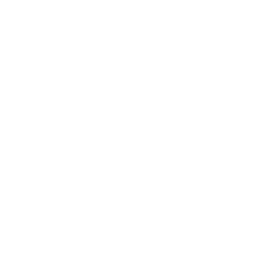 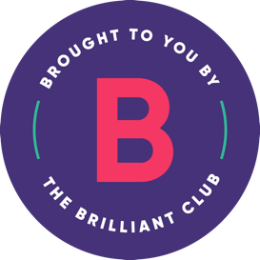 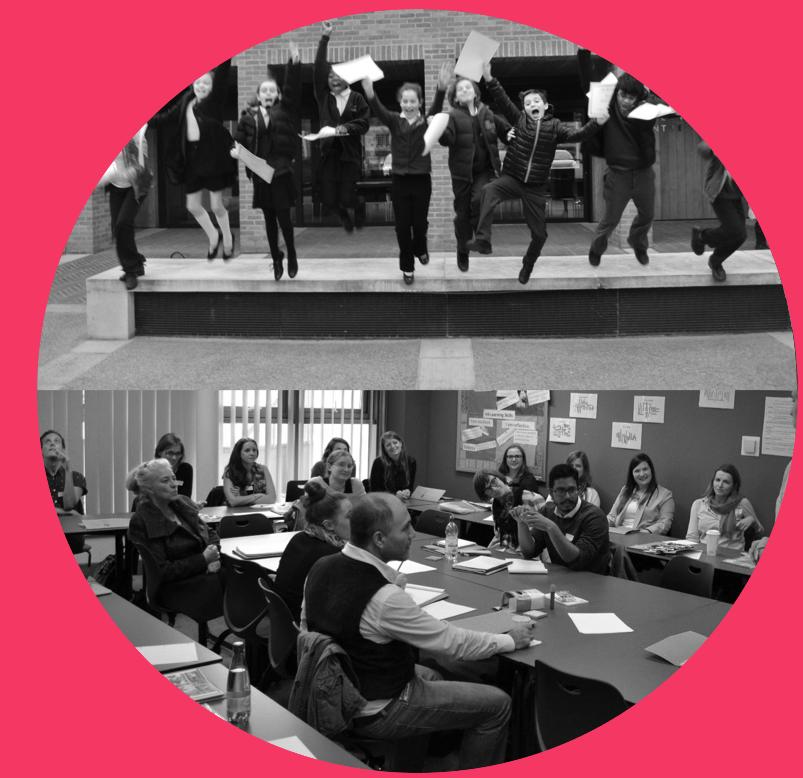 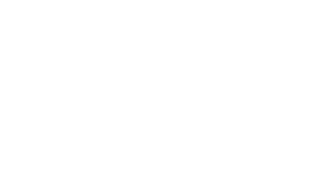 ContentsHow to use this guidanceWelcome to the Arts, Humanities and Social Sciences Course Design Guidance.  This guidance has been put together to complement the recorded training sessions that guide you through the process of designing your own course.  It will help you plan a course for pupils in the middle stage of secondary schooling who are aged between 14-16 years old.We strongly recommend that you complete the online course design template within two weeks of receiving your personalised Course Design link.  Once you have submitted your course design, you will receive feedback from a qualified teacher or subject expert and can then begin designing your handbook.This document will support you through the process by: Providing a step-by-step guide to completing and submitting your Course Design Breaking each tutorial plan down into key components Answering a series of commonly asked questions about course design in general Providing advice about pitching your materials and handbook at the right level Providing a bank of tutorial activities (Appendix 2) and further reading to prepare you for next steps in the planning process.Before submitting your course design, you will be asked to return to this checklist to ensure that you have included all relevant information.  Only by doing so will you enable us to give the most helpful feedback on your proposed course design.Course design checklistUse the checklist below before submitting your course design template and when completing your handbook.Section A: Scholars Programme OverviewCurriculum Overview: Key PrinciplesThe following key principles underpin good curriculum.  As we work through the course design process, we’ll keep coming back to these main ideas.Backwards PlanningImagine you were building your city’s next great skyscraper. You’d likely start by drawing up plans and then thinking back from the finished product to decide what tradespeople you might need and when you will need them. You wouldn’t gather the concrete trucks, interior designers, electricians and plumbers all together at the very start and then sort things out. In pedagogical scholarship, this approach is called backwards design. Backward Design or ‘Backwards Planning’ refers to the process of planning a course or sequence of learning, where the designer focuses on the desired end result of the project first. Rather than beginning the planning process with a focus on a specific subject area or a series of activities, the design process begins by asking what learners should be able to understand and do at the end of the course.  Following that, we’ll consider the possible overviews of each tutorial, followed by thinking carefully about what the best resources and learning activities might be to guide scholars to their desired outcomes.Section B: Choosing your topicChoosing the right topic for a new Scholars Programme course makes designing and delivering your course much easier and it is therefore worth spending some time carefully thinking about your topic before you get started. A Scholars Programme course is constrained by multiple factors, primarily:Contact time available with pupilsAccessibility of topic Scholars Programme courses are supra-curricular, which means they typically cover content not taught in schools. This does not mean that your subject cannot be something school-aged pupils learn about, but it should go into more depth than the school curriculum allows or approach a topic from a different perspective. For example, a history course could focus on the Reformation or Second World War but should go beyond the curriculum by introducing university-style academic theories and ideas (such as historiography). Conversely, a literature course could use poetry by an author outside the traditional curriculum, such as poets from the Global South, or apply feminist or post-colonial theory to an analysis of poems. In this way, you can use familiar curriculum themes to develop a supra-curricular course. Below are examples of areas you may wish to focus your course on.Narrowing down your area of interestBackward Design or ‘Backwards Planning’ refers to the process of planning a course or sequence of learning, where the designer focuses on the desired end result of the project first.Rather than beginning the planning process with a focus on a specific subject area or a series of activities, the design process begins by asking what learners should be able to understand and do at the end of the course.Before deciding that, think about why studying your research area is important and exciting.Use this space to consider the big whys of your research by thinking about the following questions:Concept MappingUse this space to begin concept mapping the main ideas that will form the basis of your course:Reflection – Decolonising QuestionsAt The Brilliant Club, we are passionate about ensuring that our scholars can see themselves reflected in the curriculum that they study.  Over the last few years, we have been working with our partners at The Black Curriculum to support us to ensure that our courses are inclusive.  We ask that you consider your research from this perspective when designing your course.For a full document examining the theory surrounding decolonizing curriculum and lots of examples to support you with this, please see this toolkit: Arts: Arts-Decolonisation-Toolkit-vf.pdf (thebrilliantclub.org)Humanities and Social Sciences: Humanities-and-Social-Sciences-Decolonisation-Toolkit-vf.pdf (thebrilliantclub.org)The questions that we ask you to use to guide your reflections are below.  You will return to these several times during the course design process.Use this space to make any notes necessary to ensure that your course is as inclusive as possible: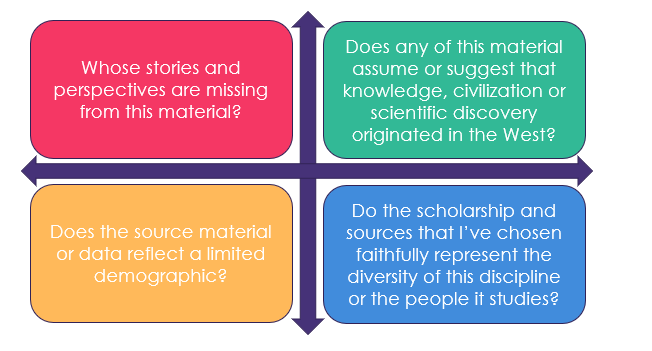 Section C: AssessmentWhat are the final assignment and baseline assessment?How are assignments assessed?Both the final assignment and baseline assessment are marked against the standardised mark scheme, which can be found in Appendix 2.  In order to effectively use this mark scheme, the baseline and final assignment should allow pupils to demonstrate all three skills from the mark scheme in some form. We use a standardised mark scheme for Humanities and Social Sciences and STEM placements – different versions of the mark scheme are available for Key Stages 2-3 and Key Stages 4-5. The mark schemes were developed in collaboration with an assessment expert at the University of Cambridge, who specialises in improving the quality of exam questions and mark schemes. Course AimsNB: this can be directly added to your Course Design Template following the training.Section D: Final AssignmentConsidering and planning the broad topic of your course, and breaking this down into key concepts, will allow you to establish which content and skills need to be focused on from your ideas. The final assignment should be the first part of the course that you plan in detail. This will allow you to work backwards and ensure that you cover all the key concepts and skills in your tutorials. The final assignment for your course should focus on, and be clearly linked to, one or more aspects of the topic on which you will base your course. There is a range of different and equally valid approaches to framing your final assignment. Your final assignment might take a synoptic look at the content of the whole course; the course might culminate in one key question that is built up to in the sequence of tutorials and set as a final assignment; or you may decide to give pupils the chance to choose the focus for themselves. A successful final assignment written task usually has some links to all the tutorials, as well as the scope for pupils to research the topic independently.However you phrase the final assignment initially, you may end up rewriting it completely several times before you are happy with it. This is normal and part of the challenge of designing a course. Things to do when designing your 2000 word final assignment:Be specific and clear with the final assignment question and what you are asking pupils to write about. Consider the ways in which pupils could misinterpret the final assignment and ensure you clarify these points. Students often benefit from the mark scheme being broken down – you can be explicit with what you expect from them. E.g. indicate that they should include a clear opinion, independent reading and examples as part of their essay.You should spend at least part of tutorial 5 discussing the final assignment with students and supporting them to think about how they can make links in their assignment to other tutorials and their own independent research. Things to avoid when designing your final assignmentAsking pupils to write a literature review – whilst you may want to discuss the importance of literature reviews and make reference to trends in the literature in your tutors, it is difficult for pupils to access the breadth of scholarly reading required for a detailed literature review.  If this is something you’d like to include, consider making this a part of a broader essay question and supplying pupils with a list of the most essential readings or relevant excerpts.Final assignments based in creative writing or reflective practise – your final assignment question should allow pupils to engage in an academic analysis of key concepts relevant to your course.  While reflective practise and creative efforts are a vital part of many academic disciplines, your final assignment should avoid only asking pupils to apply their own experiences to be successful on the final assignment as this does not allow you to effectively use the mark scheme. If pupils are asked to be reflective, they should also make use of relevant academic theories to interpret and support their reflections.  Asking pupils to design and carry out surveys to collect an interpret data – pupils will likely not be able to access a large enough sample size to make meaningful analyses of data.  Instead, you can provide pupils with a data set and ask them to apply it to the final assignment question.Breaking down the final assignmentFor most people at university, essay-writing or completing a piece of written coursework is something that is expected. For pupils taking part in The Scholars Programme, writing a 2000-word essay may seem daunting and is likely a task they have never undertaken before. Pupils tend to produce a more thorough and confident piece of work if this is first broken down into parts. For all final assignment examples on the next page, tutors have also provided additional information for pupils, outlining how they can best use the tutorials and the mark scheme, or detailing what is expected in the final assignment. Example final assignmentExample final assignment 2Draft AssignmentsNB: this can be directly added to your Course Design Template following the training.Section E: Baseline AssignmentWhat is a baseline assignment for?Your first content tutorial should contain an introduction to some of the key foundational concepts of your course. Your baseline assignment should therefore test some of the concepts covered in tutorial 1 and assess the extent to which pupils understand the concepts and have the skills that will be used and tested throughout the programme. It also allows you assess if you need to adjust your course and what support you might need to give pupils to develop the academic skills outlined above.Having designed your final assignment and determined the most vital academic skills and subject knowledge for success in the final assignment, the baseline assignment allows you to assess where pupils are starting from. Therefore, it is important that you continue the backwards planning process to ensure that you are starting from the most useful point to support your pupils towards the final assignment. Here is an example:*Bolded text can be assessed in both the baseline and final assignmentThe assignment above allows pupils to apply knowledge learnt in tutorial 1 about the importance of reading to pupils’ lives. It also allows them to show the skills expected for the final assignment by asking them to make their own judgements and conclusions about reading today and using resources from the tutorials to support their ideas. The baseline assignment also allows pupils to assess why their answer might be different in the 18th century. Thus, it tests relevant, but key knowledge, as well as allowing pupils to practise the key academic skills the tutor has identified are important to the final assignment.Key pointers for designing baseline assignments:The baseline assignment is marked according to the same mark scheme as the final assignment and includes elements such as ‘Research and Evidence’ and ‘Developing an argument’. Therefore, it should allow pupils to use knowledge learnt in Tutorial 1 in a way that mirrors the final assignment in the sense that it is testing the same skills.  Importantly, it does not need to assess all key subject knowledge as this is what they will learn with you throughout the course.Written assignments (for example 300-500 words mini-essay) often work well as this allows pupils to demonstrate all the key competencies.It should be written in a way that is approachable to pupils; you want to test what they know and can do now, not assess how well they can determine what you might want them to discuss or to assess how well they can interpret a task. It is unlikely pupils will know what is meant by ‘critically analyse’ without further support. Like the final assignment, pupils tend to produce a more thorough and confident piece of work if this is first broken down into parts, detailing what is expected in the baseline assignment.The baseline provides an indication of pupils’ knowledge and skills at the start of the programme and therefore we expect baseline marks to be relatively low.A written assignment can often provide the basis for the pupil’s final assignment introduction – this can be a good way of considering what to set as your baseline assignment.Section F: Tutorial PlanningTutorials 1- 4 Now that you have determined where pupils need to get to (the final assignment), you have identified the key academic skills and subject knowledge they need to be successful, and you have the ability to determine where pupils are starting from (the baseline assignment).   As mentioned previously, Tutorials 1-4 will allow you to introduce the core concepts of your course and engage pupils in thinking critically about these topics.  When planning your tutorials, you should be able to directly connect how the purpose, key questions/concepts/case studies and homework assignments help pupils build the skills and knowledge necessary for their final assignment.The following questions and tutorial outline examples will guide you through the process of designing each tutorial. You do not need to have full sessions and activities planned. The Course Design Template will ask you to answer the questions below and you will receive feedback on these from a qualified teacher or subject expert within our team. When planning each tutorial, you should remember the final assignment that your pupils will be working towards and consider how each tutorial will support them to complete it.Backwards Planning: Tutorial OutcomesNB: this can be directly added to your Course Design Template following the training.*remember to review your course aims to ensure your outcomes and assignments supports pupil progress towards these aimsBackwards Planning: Tutorial PlanningOn the next page is a suggested planning template for your tutorials. Please feel free to copy this as many times as you need to plan your tutorials.The Course Design Template will ask you to outline the main case studies/sources and activities each tutorial will include.  This can be directly added to your Course Design Template following the training.When outlining your tutorials, ensure you include resources and plan to incorporate the following:Checking pupils’ understandingLetting pupils participate – can you build in pupil-led discussion?Practising and building key academic skillsDeveloping the skills of analysis and evaluationUsing key subject specific terminology in speech and in writingIt is important to provide ample opportunities for pupils to apply and use the knowledge they’ve gained through activities or strategies like the ones outlined above. In university this often takes the form of writing notes or reading a journal article, and while these will be useful skills for your pupils to develop, they will also need interactive opportunities to apply the knowledge they’ve gained. You should plan carefully for activities that allow pupils to explore their thoughts and ideas, such as applying new information to a scenario, coordinating a debate or conducting a discussion in pairs or as a group. For ideas on how to build discussion and activities into your tutorial, see Appendix 2. You may need to cover some complex concepts and theories in order for pupils to access some of the higher-order elements of your course. To ensure that topics can be grasped by students, they need to be broken down and made accessible. This can be done in a variety of ways, including using activities, metaphors, or simply breaking the concepts down into bite-sized chunks. A note on academic journal articles: Reading and using academic journal articles to inform one’s argument is undoubtedly an important skill for students a university and can introduce complex ideas and evidence to readers. However, your pupils will be entirely new to academic literature like this and will need support from you to engage with it successfully. If you wish to include academic journal articles, you can support pupil engagement with these resources by selecting the most pertinent sections from the article, aiming for no more than 1-2 pages in a tutorial, and 3-4 pages for homework. You could also supplement pupils’ learning bymodelling how you would approach and engage with the first paragraph, particularly how you approach unfamiliar vocabulary or complex ideasphysically highlighting or circling the most essential passagesincluding a handful of questions that pupils can use to guide their reading.Please avoid including an unabridged article with no specific guidance to support pupil engagement with this text, as pupils will likely read each individual word for understanding rather than having the existing skills to take any broader meaning or learning from an article.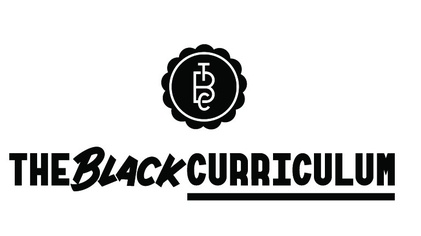 Tutorial 5 Tutorial 5 should focus on revising the concepts covered in Tutorial 1-4 as well as introducing the final assignment. For homework, pupils should complete a draft assignment task. As an academic essay of this length will be an entirely new task for pupils, they will benefit greatly from this dedicated time to review and prepare for the final assignment. Specifically, pupils will benefit from guidance on how to structure an academic essay, what they might want to include, support in understanding the difference between description and evaluation, the use of evidence and the importance of developing their own argument/position in relation to the final assignment. As a result, it is nearly impossible to cover new content meaningfully in this tutorial and support pupils effectively towards the final assignment, so please do consider this in your planning.Some Revision StrategiesPresent Day Problem/Issue – if there is a relevant present-day situation that relates to the themes of your course, you can support pupils to revise by asking them to apply what they’ve learnt to this new contextConcept mapping – provide pupils with a blank concept map and as them to make connections between the ideas they’ve learnt aboutAdapt an activity – activities that were productive in getting pupils to engage with new content can also be helpful in revision.Character profiles – as pupils to create “identity cards” for individuals, countries, stakeholders etc. relevant to your course which include their name, purpose or motivations and any arguments or perspectives that will be important for pupils to recall.Mini-debate – divide your tutorial group in two for a quick debate around a big question relevant to the aims of your course. After giving pupils a few minutes to plan, and clear instructions about how the debate should proceed, ask them to speak from their assigned perspective and provide evidence to support their ideas.Suggested Draft Assignment TasksComplete an outline – provide pupils with an outline template or structure and ask them to complete this with the points and evidence they will include in their final assignmentMake a start – ask pupils to write the first 2-3 paragraphs of their final assignment and outline what the remaining paragraphs will be aboutBreak it down – ask pupils to answer a simplified version of your final assignment question to collect and articulate their thoughts in a shortened word count. It will be important to make clear that this prompt is central to their final assignment task and will be one they’ll expand and adapt for the final assignment.Tutorial 6 and 7 Tutorials 6 and 7 will be opportunities to provide pupils with feedback on their draft and final assignments.  Further information about these tutorials and strategies for giving effective feedback are covered in tutor training sessions, but as these are based around feedback, the structure of these tutorials does not require any further planning for your handbook.Section H: HomeworkHomework assignments are a useful way to have pupils cover important content and prepare for the following tutorial. With all homework assignments it is crucial to find time in the tutorial to carefully explain what they need to do and to share success criteria with them. Likewise, at the start of the following tutorial, you should aim to make time to review the assignment, allowing pupils to receive feedback and reflect on what they have learned. In order to stretch pupils, tutors may require pupils to read complex literature. It is crucial that with all reading activities pupils are supported to access the material and that they have a clear purpose. Pupils should never be given a text just to read. Don’t forget that pupils will not be familiar with accessing and understanding academic literature. If you would like pupils to use published research (which is a great skill to learn), it is be worth providing small sections of important papers for them and spending some time in the tutorials discussing how to get the relevant information from papers. It is also important that your homework tasks build up towards your final assignment. We recommend you vary the style of homework tasks throughout your tutorials, for example setting some written work, some research-based work, and possibly some presentation or debate preparation. We expect pupils to spend approximately 30 minutes completing their homework assignments, so please do keep this in mind when setting a task.Ideas for homework tasks:Summaries. Pupils write a summary of the text they have read. Set clear minimum/maximum word limits for these tasks. You should also ask pupils to do something with this summary – this could be asking them how whatever they’ve summarised influences their understanding of a concept, or to apply it to one of the key questions from the tutorial.Prepare for a debate – pupils will benefit from specific structure on how to do this (i.e. write an opening statement or prepare arguments as if you were [insert role/identity/perspective])Source analysis – looks at images/data/written sources and write a summary of their interpretation and evaluate how the source helps them answer a question/understand a concept. Remember to give pupils specific support in how to approach reading the source.Creating questions – Pupils draw up questions about the text and then pose them to other pupils. (Pupils must be able to answer their own questions).Role play a scenario – Set a homework question that asks pupils to apply key knowledge and concepts from the tutorial to a real-life scenario.  For example, they may write a letter to an influential figure, evaluate a set of data and share their conclusions for a local authority or other influential body or argue in favour for or against a school policy. Please see the note on journal articles page 24.Section I: Course TitleThe title does not have to be the same as the final assignment title, although in some cases it is the same. You may choose to phrase your title as a question, a statement or some of the specific concepts that will be studied.Review: It can excite pupils when there are highly specialised words in the title as this is an instant indication of the university-style approach that your course will take. However, as a golden rule, the best titles are “low access, high challenge”, in other words they indicate problems that are easy to understand, but difficult to resolve.It can be helpful to think of your course title as similar to the title of an undergraduate module where part of the aim is to “sell” the course to students, as this will similarly get your pupils excited about the course.  We encourage you to avoid considering course titles that are more similar to academic paper titles, as these are less approachable for non-academic audiences.Examples:Section J: Course RationaleThe course rationale will serve as an introduction to the course. This should not be designed as an abstract, but should instead provide a ‘hook’ for the course that gets pupils excited about what they will be learning. It should be written to be clear, succinct and easily understood by a non-specialist audience, including parents, teachers in schools, and the pupils who will be taking part in the course.Action: Write your course rationale in the section provided. Please write in full sentences and avoid bullet points and other types of non-standard formatting. Your course rationale should be around two paragraphs and could include the following:A summary of the key content, ideas and debates that pupils will study through the courseA brief explanation of how the course fits into the wider context of the field and the subjectA summary of the key skills that pupils will develop through the coursePlease note that it may also be useful to have a brief introduction to each of the tutorials.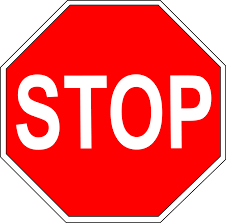  and CheckOnce you have written your course rationale, it is worth checking the pitch of your rationale by considering the following questions:Does this make my topic sound exciting to someone who has never studied it before?Have I explained why this topic is important and worth studying regardless of pupils’ academic interests?Will this be understood by parents, non-specialist teachers and the pupils themselves?It would be worth asking someone who is not doing a PhD to read through your course rationale and get their opinions on the questions above.Example:AppendicesAppendix 1: Pitching your course at the right levelPitching your course to the appropriate level for 14-16 year-olds can be one of the most daunting parts of designing a new Scholars Programme course. This section aims to provide some guidance on how to pitch your course at the appropriate level and includes some pointers and places to find further information about the level of content your pupils will have studied.Key information:For The Scholars Programme, you should plan to deliver your course to pupils ages 14-16 years old. The course should be tailored to your PhD research so that the pupils are learning about something beyond the curriculum. However, it is often more appropriate to use your general area of research as a starting point for the course and include specifics of your research as examples given how specialised your own research is likely to be.  Use the information in Appendix 5 to give you an idea of the level of the work you should be setting, based on pupils’ prior knowledge.You may find it helpful to write out the core question or theory you wish to look at. Then map out all the related concepts that you could cover in each tutorial. This will help you ensure you have enough material so that pupils can complete the course while also giving you the opportunity to cut out material that is not essential. You should aim to cover no more than one or two concepts in each tutorial.Pitching for skillsWhilst pupils are often able to grasp surprisingly complex topics in tutorials and their own work, they need to be supported to build up both the subject knowledge and relevant skills in order to do this. There are some skills, for example, reading academic literature and analysing data/sources, that pupils need to be supported with in order to be able gain and access more complex concepts.Reading academic papers is a skill and is not generally covered in school. If you are keen to get pupils to engage with academic literature in your tutorials (which is a great way of showing them what research is like, as well as providing them with the means to do independent research), try the following:Avoid asking pupils to digest whole papers or reviews alone – provide an extract. Don’t expect pupils to be able to understand or analyse it straight away. You could turn this into an activity where pupils can work together to identify key information. It may also include focused guided reading questions to help pupils select the most vital information from the extractInclude images/data from your PhD and unpick this with pupils in tutorials to build up their confidence in analysing images and data. Then get them to apply similar skills to other examples.If you are including whole research papers in your handbook (e.g. if they are hard to access online), put these as appendices rather than in the tutorial section.  Pitching for contentComplex topics can be grasped by students if they are able to build up to them, link to pre-existing knowledge or relate new ideas to more familiar situations. Sometimes, you will need to explain a complex idea, concept of process. This can feel like climbing up a very long ladder; if pupils miss one rung, they’ll be stuck and won’t be able to carry on. See section F for some ways of supporting pupils to grasp complex concepts in an interactive way. Remember, pupils on The Scholars Programme should be stretched and challenged to work at a key stage above their current learning level. For year 9-10 pupils in England and Wales the current learning level is GCSE standard. The subject specific content and skills tables (Appendix 6) give examples of the type of content and skills pupils should be demonstrating at GCSE, the pupils’ current learning level, and at AS level, the level at which your course should be pitched and should provide you with an idea of the level of the work you should be setting.  While these systems are different for Scotland and Northern Ireland, considering GCSEs and A levels should still help you consider the pitch of your course.In pitching content, it is also important to consider the needs of pupils based on their age, as we have a duty of care to safeguard pupils.  Remember that your course should be pitched at pupils 14-16 years old, which may have the following implicationsCarefully consider which topics may be sensitive for pupils.  In doing research on sensitive topics, sometimes researchers can develop a blindness for what may be sensitive or triggering to people outside their field.  While these topics can have clear pedagogical purposes, it is important to consider how they will be received by pupils with a diverse range of experiences. For example, topics such as bullying, body image, sexual or racial violence, terrorism, drug use or medical details may be particularly sensitive for 14-16 year olds.  In pitching your content, we encourage you to carefully consider if any the concepts you’ve identified may be sensitive for young people, and how you will present them to pupils. The above is not an extensive list, but a good sense check would be to consider if you would explain a topic in an equivalent level of detail to a grandparent or to a non-academic layperson.  If you would adapt some of the details or resources for this audience, consider how you could do the same for your pupils.  If it is important to discuss a sensitive topic in detail, please use your course design template to suggest how you would approach this in a tutorial, and the Brilliant Club staff member providing feedback on your plans will help you continue to solidify your approach further.This applies to topics, but also the images and learning resources you choose to include in your handbook. For example, consider the age rating of any videos or film clips as these should not be rated over PG-13 or 12A. You should also consider the content in any readings you choose to include in your handbook and avoid any overtly graphic descriptions of potentially sensitive topics. Where a topic might be sensitive, we encourage you to include a content warning so that pupils can be prepared for the upcoming material. If your identified learning outcomes mean that potentially sensitive topics will come up in your course, our team can support you further to think about how to share this material with pupils effectively in their feedback on your course design template. You can also check out our elective on Teaching Sensitive Topics in the tutor training area on our webpage for further guidance.Appendix 2: Competency Framework and Mark SchemeThe Brilliant Club has identified six skills – cognitive and non-cognitive – that we believe will be effective in developing the knowledge, skills and ambition needed to progress to a highly-selective university. We refer to these as our ‘competencies’.The competency framework has been informed by academic research and consultation with our school and university partners. It focuses on outcomes that are known to be valid, reliable and measurable.As the academic strand of The Scholars Programme, each course will explicitly develop the following skills: written communication, subject knowledge and critical thinking. As such, these competencies underpin the mark schemes. Information on each of these three competencies is provided below. Mark SchemeThis is the standard Arts and Humanities and Social Sciences 14-16 mark scheme and will be used for your baseline and final assignment.What marks should I give for the final assignment and baseline assessment?We will ask you to submit a mark out of 100 for each of the three skills on the mark scheme and an overall mark out of 100 as an average of these three skills.What type of grade should I give the pupils?For the final assignment pupils will receive marks that are graded using a university-style system as follows: *NB: The Scottish system does not map directly onto the Key Stage system in England, Northern Ireland and Wales.  Tutors should aim to design a course that is challenging for S3 and S4 pupils.The level descriptors should be treated like success criteria: if a pupil produces work that falls mainly in the 1st descriptors they should be awarded a 1st overall; if the work does not usually achieve a 1st but is above a 2.2 they should be awarded a 2.1. You will also provide your students with written feedback on their performance in the final assignment.Please use the same mark scheme (found in Appendix 1) and criteria for the baseline assessment and final assignment. You should give students feedback on how they performed in the baseline assessment in line with the mark scheme, with clear instructions for how to improve their work. However, please do not share baseline marks with students.What about checking understanding at other times in the programme?Tutors should check pupils’ understanding throughout the programme and adjust the delivery of their course as necessary. Pupils’ contributions in tutorials and their homework are good opportunities for doing this. It can be helpful to plan specific questions to ask pupils in order to check they have understood key information before continuing with the planned content of a tutorial. Examples of how to do this will be discussed at the training weekend.Appendix 6: ExamplesArts and Humanities Example 1 – Literature/American Studies Final Assignment Question: What can the Harlem Renaissance tell us about the capacity of literature (as well as music and art) to enact real-world change? (2000 words)Using materials we have looked at together as well as those you have researched yourself and the debates over the legacy of the Harlem Renaissance we have discussed in this tutorial, reflect upon the function of art then and now as an agent for change (racist attitudes, politics etc.). Be sure to balance your discussion to include both examples from the Harlem Renaissance and the present day, drawing parallels and highlighting differences.*Bolded text can be assessed in both baseline and final assignmentBaseline Assignment Question: Drawing upon our discussion of “If We Must Die”, compare this poem to Beyoncé’s “Freedom” (lyrics are provided in Appendix 4, but I would encourage you to also listen to the song if you can on YouTube or elsewhere: it’s powerful stuff!). Think particularly about the language and imagery used in both texts. How is the speaker/singer characterised in both cases? Identify any similarities or differences. With all of these things in mind, analyse how both McKay and Beyoncé use poetry and music to reflect and advance the fight for racial liberation. (c. 500 words)Example 2 – Postcolonial Studies (English)Final Assignment Question: "Can Texts Fight Colonialism and Inequality?" Evaluate the question referring in your answer to at least TWO texts, one of which has not been examined during the course.*Bolded text can be assessed in both baseline and final assignmentBaseline Assignment Question: Write a short analysis of an excerpt from Frankenstein (available on VLE). You should discuss the colonial binary of master/slave and explore the resistance is voiced through the monster's tale. 300 words, double spaced.Specifically, this test connects with the final assignment as it will assess:your ability to write clearly and effectivelyyour skills in developing argumentsyour ability to close read textsyour understanding of some of the key ideas developed in Tutorial 1Example 3 – Psychology/Music – Ages 17-18Final Assignment Question: Why should hip-hop/rap music be considered a relaxing music style?IntroductionThis section should include some background information on both stress and music listening. What is stress? How does it impact our daily lives? Why is music listening a good stress management technique?You should briefly refer to the general controversiality of hip-hop/rap music as a music genre and its current status as a stress-management technique in comparison to other less controversial genres.Main bodyYou should discuss the potential relaxing properties of hip-hop/rap music as a genre. You should also consider and discuss any other aspects that could lead people to become relaxed as a consequence of listening to hip-hop.You should then critically discuss what factors could negatively influence people’s beliefs about the relaxing nature of hip-hop/rap music.Through critical reasoning, you should share your own views about the current status of hiphop/rap music as a stress-management technique, considering the aspects discussed above and providing recommendations for further research.ConclusionIn this section, you should briefly summarise your argument, using it to concisely answer the essay question. You are encouraged to make use of relevant sources and course content throughout the essay. The construction of coherent arguments, that demonstrate that you are able to appropriately use critical reasoning and draw conclusions from it, will be favoured over your actual final argument. Additionally, you should discuss definitions of any relevant concepts where possible. It is recommended that you use examples of other relevant music genres to compare hip-hop/rap music to, when and where appropriate. You are expected to go beyond the course material and include information acquired through independent research.*Bolded text can be assessed in both baseline and final assignmentBaseline Assignment Question: Does listening to different music styles influence people’s levels of stress equally?This first assignment consists of a short essay (500 words). Your essay should include the following sections:IntroductionSome background information on both stress (what is it?, how can it affect us?) and music listening (how does it relate to stress?) should be provided here.You should state your general opinion/beliefs regarding the essay question (is music listeninghelpful? If so, do you think all music styles are equally helpful?).Main bodyYou should expand on your answer to the essay question, justifying and critically analysing your views (Why do you think/not think all music styles equally affect our stress levels? Are there any aspects that could make you think otherwise?)ConclusionIn this section, you should provide your final answer to the essay question, and concisely state the reason(s) why.In this assignment, you could:Include examples of music styles for illustration or comparison purposes.Do extra reading and use the sources you have researched to support your arguments.If you do include any sources to support your argument, please ensure you add these to a bibliography, which is not included in the word count.Example 4 – English Final Assignment Question: How does poetry explore various conflicts: inner conflicts, conflicts between people, and conflicts between an individual vs. society? How does writing poetry, which is an imaginary act, provide solutions or alternate routes to conflict? Our discussions of imagination versus reality might be useful here.Instructions:Choose three poems to analyse. Two poems should ones we discussed on the course. The third poem should either be from Appendix 4 or from your own outside reading. If you choose a poem from your own outside reading, please bring a copy of it so I can read it during tutorial 6 and tutorial 7.Be sure to develop your points fully and support them with evidence from your chosen texts.For the two poems discussed on the course, please read the interviews/articles about the poets and their poems and quote from them in your essay. You will find these in Appendix 3.I would also encourage you to read through Appendix 4, which contains more information about poetry in general. You may want to quote from these materials in your essay, but this is optional.*Bolded text can be assessed in both baseline and final assignmentBaseline Assignment Question: What conflicts are portrayed in William Stafford’s poem ‘Traveling through the Dark’?500 wordsDevelop your points fully and use evidence from the poem to support themRead and refer to critical commentary on ‘Traveling through the Dark’. Choose EITHER passage A or B and reflect on how these texts affect your reading of Stafford’s poem and the conflicts portrayed.Refer to ‘How to Read & Analyse Poetry’ for help getting startedExample 5 – PhilosophyFinal Assignment Question: To what extent is OIC true for us and the Ancient Greeks?The purpose of the assignment is to assess the knowledge you have acquired about OIC and related matters so far, as well as your ability, developed through your reading, writing, research and discussion, to argue about these in a critical and scholarly manner. You will firstly be expected to briefly demonstrate an understanding of OIC. After this, you will be expected to consider the extent to which OIC is operativein your own culture, utilising the scientific and philosophical literature discussed in prior tutorials, as well as your own research. This will be followed by analysing the extent to which it was operative in the ancient world, utilising the primary and secondary sources to which you have already been exposed, again supplemented by your own research. You are encouraged to contrast the role of OIC in both modern and ancient contexts, and offer some reasons why similarities or differences might have occurred.*Bolded text can be assessed in both baseline and final assignmentBaseline Assignment Question: What is meant by ‘ought implies can’, and do you think it is true?I want you to answer two questions:What is meant by ‘ought implies can’?Do you think it is true?Word limit: 500 words ±10%.Referencing and bibliography: not required.The purpose of this assessment is to check whether you understand the core concept of ‘ought implies can’, and to see whether you think it’s true or false. With regards to Question 2, there is no ‘right’ or ‘wrong’ answer. Rather, I want you to think hard about OIC, and the extent to which you’re convinced (or unconvinced) that it’s a valid principle. Try to argue as clearly and academically as possible, and feel free to refer any examples or evidence that leads you to prefer one view over another.Example 6 – HistoryFinal Assignment Question: “Divergent ethnicities cannot live peacefully together in times of economic depression”: to what extent does this statement explain the causes of the 1919 Seaport Riots?*Bolded text can be assessed in both baseline and final assignmentBaseline Assignment Question:Your task is to write a 200-300 word essay on the events that happened in South Shields on the 4th February 1919 and highlight the contexts that you believe to have surrounded the riot. You should consider the contexts as separate – social, economic and political – but also suggest how they might interact, be dependent upon or relate to one another.You should use the reading excerpts that have been provided throughout the tutorial and additional material is available in the source book appendix.Social Science Example 1 – Political SociologyFinal Assignment Question: “Who decides who is, and is not, a terrorist?”To answer this essay question, you will need to:Use case studies. You can draw on the one’s we have discussed in class or find your own. Please remember to be careful if you are looking for sources on terrorism online on your own and speak to me if you have any concerns.You should, in your answer, draw on topics from all the lessons, even if you are focussing on one specific aspect of the course (i.e. religion, or anti-terror law).I will expect to see evidence of correct referencing in your work. If you make a claim, back it up with evidence (an article, a quote from a book, etc). You can find some guidance on referencing in the appendix.As part of your answer, I’d like you consider how we might try to combat the threat of terrorism better. This will be based on your own impressions, and what you’ve learned in the course.*Bolded text can be assessed in both baseline and final assignmentBaseline Assignment Question: How do we talk about Terrorism?For your first assessment, I want you to read the two newspaper extracts closely. Both of these articles are about Osama Bin Laden, the leader of Al Qaeda. The first is from 1993, and the second is from 2011. Both of them are from The Independent (a British newspaper).Your task, in 350-400 words, is:Read the two articles carefully and think about why Osama Bin Laden is portrayed in two very different ways.You should consider the language used in both articles, why Western views on BinLaden changed.You should also try to connect your answer to how definitions of terrorism are fluid (i.e. they can change over time).As well as the articles below, you may want to draw some parallels with the exercise about Nelson Mandela in Tutorial 1.Example 2 – Social ScienceFinal Assignment Question: “How do social and political factors influence the integration and mental heath/psychosocial wellbeing of people from migrant communities in the UK?The tutor has then suggested the following structure to pupils with further guidance on what might be discussed in each:IntroductionSpotlight 1: Define and explain what migration studies is.Spotlight 2: Evaluate the main disciplines that migration studies covers.Spotlight 3: Compare one source from tutorial 3 with one from tutorial 4Spotlight 4: Give your opinion on “the migration debate”Spotlight 5: Suggest 1-2 interventions or strategies that the British government could develop to support the mental health and psychosocial well being of migrants in the UKConclusion*Bolded text can be assessed in both baseline and final assignmentBaseline Assignment Question: With reference to the information we have learned during Tutorial 1, using one factor per paragraph:Define what is meant by social, political, psychological and economic factorsGive one example of each of these factors. The example must be from your own independent researchExplain how the factor you have chosen benefits and/or disadvantages society.Your assignment should be approximately 500 words in total and each paragraph should be clearly written using the Point, Evidence, Explanation, Link (PEEL) and be between 100-125 words in length.Example 3 – EconomicsFinal Assignment Question: How should the government buy trains?The Department for Transport (DfT) has asked you to write an essay that responds to the question of train procurement and provides policy advice using evidence. The paper must include an executive summary at the beginning (150-200 words, counted towards the word limit) that will provide the essential information contained in the essay (remember, the Transport Secretary is a busy person!)   Always define terms and concepts so that everyone can understand what you are talking about. Remember, how the government buys trains affects many people, and everyone should be able to read your essay!Suggested structure of the essay (each section can have multiple paragraphs):Introduction (300 words): State the importance and relevance of the question being asked (why is the government buying trains at all?)Section 1 (400 words): Describe the procurement process associated with buying trains.Section 2 (400 words): Discuss the challenges that can occur in the different stages of procurement using economic theory and examples from a recent train purchase. In particular, explain and argue the opportunities and challenges associated with:Imperfect competition (hint: the use of market price)International trade (hint: industrial protectionism, specialization)Section 3 (400 words): Explore the complexity of the procurement by stating some common challenges of megaprojects Conclusion (300 words): Summarise the main lessons that the Department for Transport should remember when buying trains in the future. Provide justifications for the advice you are providing.*Bolded text can be assessed in both baseline and final assignmentBaseline Assignment Question: Why does the government buy trains, and what are the challenges that can occur in procuring trains?Introduction (60 words): Start by stating the importance of trains. Explain any general terms or concepts that you would be using throughout the text. Also, tell the reader about the structure of the essay.Section 1 (80 words): Respond to the first part of the question; refer to tutorial discussions and previous knowledge, but also consult additional resources in Appendix 3 to provide information about UK government’s involvement in buying trains; describe the situation of train purchase and ownership in the UK before focussing on the specific question.Section 2 (120 words): Respond to the second part of the question; refer to tutorial discussions and materials and feel free to consult more resources within and outside the handbook. Make sure you provide context before launching into a discussion and give examples to help the reader understand what you are saying and why you are saying it.Conclusion (40 words): Finish the essay by summarising and providing any further thoughts on the questions. Always remember, the introduction and conclusion are the most read portions of your essay and therefore should fit together well (so that even if someone skips the 200 words in between, they can still get an essential understanding of the contents).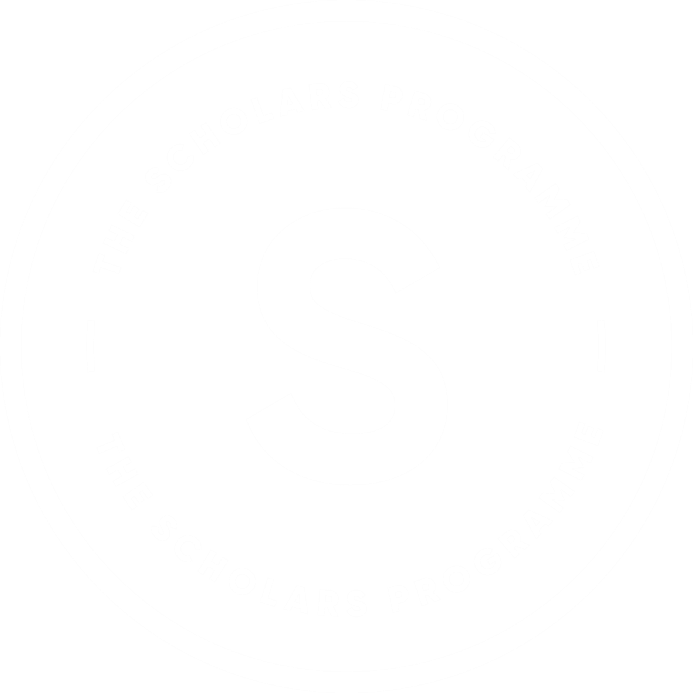 SectionTemplateHandbookExciting course titleCourse RationaleFinal Assignment title/questionBaseline Assignment title/questionLearning objectives and key questionsInitial activity/hookDiscussion topics/questionsResources (links, readings, etc.)HomeworkSubject areaCourse focusExample course titlesEnglishA writerMore Than a Lottery? The Gothic and Shirley JacksonEnglishA key debate in literatureWhat Is a Reader?HistoryA period or event1857: Indian Rebellion or Revolt?HistoryAn approach to historySocial or Political History? Understanding the Annales’ ApproachHuman geographyAn issueWhat Is Migration?Human geographyA geographical conceptWhere are we from?: Constructing Place and SpaceInternational RelationsA theoretical approachHow the past influences the present: Post-Colonial Critiques of International RelationsInternational RelationsA key debateState Versus World: Security in a Global WorldLanguagesTranslation theoryDo Words Matter?LanguagesLiteratureBeckett: To Write in English or French?Baseline AssessmentFinal AssignmentWhat is it for?Checks the level of academic skills and prior knowledge and allows you assess if you need to adjust your course content to effectively support pupils.Provides a final grade for measuring pupil progress in subject knowledge and academic skills made during the programme and informs final feedback given to students.How long should it be?400-500 words 2,000 words What marks should I give?Marks submitted via The Hub, but not given to studentsMarks submitted via The Hub and given to students in feedback tutorialWhen is it set?As Tutorial 1 HomeworkIn Tutorial 5 (so that a draft can be produced for Tutorial 6)Course AimsCourse AimsCourse AimsCourse AimsCourse Aims:What will your scholars understand by the end of the programme (subject knowledge)?What will your scholars be able to do by the end of the programme (skills)?What language will your scholars be able to use by the end of the programme?Final assignment titleHow useful is mimesis as a tool for creating new works in the arts?  Details of final assignment 2000-word essayBibliographySize 12 font, double spaced with referencesPupils will be expected to introduce and explain what mimesis is by giving a brief history and concisely critique how it has been historically applied to many art forms (literature, music, painting).  The main body of the assignment will then focus on one particular art form and illustrate how contemporary artists have employed mimetic processes in their own creations.  Pupils will be encouraged to explore why mimesis is appealing to artists and to examine the effectiveness of modern examples.  Finally, students should consider the problems associated with mimesis.Guy Bunce - How useful is mimesis as a tool for creating new works in the arts?  Final assignment titleWhy should hip-hop/rap music be considered a relaxing music style? (2000 words)Details of final assignment Introduction This section should include some background information on both stress and music listening. What is stress? How does it impact our daily lives? Why is music listening a good stress-management technique?  You should briefly refer to the general controversiality of hip-hop/rap music as a music genre and its current status as a stress-management technique in comparison to other less-controversial genres.Main body You should discuss the potential relaxing properties of hip-hop/rap music as a genre. You should also consider and discuss any other aspects that could lead people to become relaxed as a consequence of listening to hip-hop. You should then critically discuss what factors could negatively influence people’s beliefs about the relaxing nature of hip-hop/rap music.  Through critical reasoning, you should share your own views about the current status of hip-hop/rap music as a stress-management technique, considering the aspects discussed above and providing recommendations for further research.  Conclusion In this section, you should briefly summarise your argument, using it to concisely answer the essay question. You are encouraged to make use of relevant sources and course content throughout the essay. The construction of coherent arguments, that demonstrate that you are able to appropriately use critical reasoning and draw conclusions from it, will be favoured over your actual final argument. Additionally, you should discuss definitions of any relevant concepts where possible. It is recommended that you use examples of other relevant music genres to compare hip-hop/rap music to, when and where appropriate. You are expected to go beyond the course material and include information acquired through independent research. Teresa Gomes Arrulo – Searching Beneath the Surface: Music and Stress  AssignmentsAssignmentsAssignmentsAssignment TitlesFinal Assignment Title (Session 2)Baseline Assignment Title (Session 3)What the assignment should include:*Your baseline assignment should allow you test some of the subject knowledge and most, if not all, of the academic skills you have identified above.Final assignment title“All Ranks and Degrees now read” – to what extent do you think this statement was true at the end of the eighteenth century? Final assignment title“All Ranks and Degrees now read” – to what extent do you think this statement was true at the end of the eighteenth century? Understand:The importance of readingSocial attitudes towards reading prior to, and during the eighteenth century (spec. Gender/class)Barriers to reading during c.18th - cost, education etcSpread of printingBe able to do:Demonstrate high level of knowledge and understandingUse evidence to support points from a range of sourcesAssess different viewpoints and establish a clear point of viewBaseline assignment title How do we read today and how does reading influence our lives? Based on what we learned in the session today, how might this answer be different for people in the 18th century?This work will be based on the discussion we had in class – you can refer to the many different ways we read today (on computers, advertising, electronic devices, books, letters, fliers etc) and what you learned about the 18th century.Remember that it is always interesting to check definitions of key words in a dictionaryYou can also use anything we read today to support your ideas.Baseline assignment title How do we read today and how does reading influence our lives? Based on what we learned in the session today, how might this answer be different for people in the 18th century?This work will be based on the discussion we had in class – you can refer to the many different ways we read today (on computers, advertising, electronic devices, books, letters, fliers etc) and what you learned about the 18th century.Remember that it is always interesting to check definitions of key words in a dictionaryYou can also use anything we read today to support your ideas.What is the main topic or concept covered? Think about the main topic or concept for the tutorial. How does it fit the overall outcomes of the course and support pupils to complete the final assignment?Have you considered how you have spread the course content across the tutorials?What is the key message in the tutorial that you want them to remember?Is this focused enough for pupils to cover in one tutorial? Remember, you should aim to cover no more than one or two concepts in each tutorial.What are the key questions and learning outcomes?What will the main learning outcomes be? For example, what work will pupils produce? What discussions will they have? What will pupils know about/be able to do at the end that they could not at the start?How will you know that pupils have achieved these outcomes by the end of the tutorial?You should consider including a hinge-point question, which is a question designed to help you check whether pupils have understood a concept. More information about hinge-point questions can be found in Appendix 3. What case studies, readings and activities will be included in this tutorial?Think about what content the pupils will need to cover in the tutorial to meet your overall aim.  Consider the questions that you will use to guide the tutorial and how you will use these to assess pupil understanding, including how their responses to their questions will guide the next stages of learning. Do you need to reconsider the amount in other tutorials to leave space to prepare for the final assignment? Be as specific as you can regarding the content that your pupils will explore in this tutorial, giving an example of activity if you have one in mind.What are the key terms/words?Learning the definition of key terms will help pupils learn new concepts and access the language of your subject.Most tutorials will introduce new vocabulary; pupils should be clear about what new keywords mean and be confident in using these is unfamiliar situations. Defining your key terms will help you think about how to introduce them and what activities you can use to help ensure that the pupils are confident in their use of new vocabulary. Keep the amount of new words to a manageable amount (no more than three) and plan to give pupils plenty of opportunity to use them in speech and in writing.What homework assignment will you set?The homework assignment you set each tutorial serves three purposes: to review your past tutorial and to prepare for the following tutorial. It also allows you to check pupils’ progress towards the key academic skills and knowledge vital for the final assignment.The homework assignment should recap the key material set in the tutorial but also provide an introduction and basis for the discussions and activities that you plan for the following week. Depending on your course content and final questions, the homework assignments could be structured to build up to the final assignment by dealing with a different aspect of it each week.TUTORIAL 5 ONLY: What form will the DRAFT ASSIGNMENT take?You must set a draft assignment at the end of Tutorial 5.This could be an introduction, a first paragraph and a plan, but it should be substantial enough to constitute at least half of their final assignment.You will give one-to-one feedback in Tutorial 6Tutorial 1Tutorial 1Secondary Concept from concept map covered in this tutorialTutorial OutcomesTutorial 2Tutorial 2Secondary Concept from concept map covered in this tutorialTutorial OutcomesTutorial 3Tutorial 3Secondary Concept from concept map covered in this tutorialTutorial OutcomesTutorial 4Tutorial 4Secondary Concept from concept map covered in this tutorialTutorial Outcomes1Written and verbal communication2Subject Knowledge3University Knowledge4Motivation and Self-Efficacy5Meta-cognition6Critical ThinkingWritten and Verbal CommunicationWhat does this term mean in the context of The Brilliant Club? Written and verbal communication relates to how pupils acquire and demonstrate knowledge, skills and ambition through written and spoken language.  Why is it important? Written and spoken communication is the medium through which most attainment is assessed. A child’s ability to communicate at an early age is considered the most important predictor of school performance and future cognitive skills (National Literacy Trust, 2005; Rosetti, 1996). This implies that children who are unable to communicate effectively will go on to underperform academically. Children from under-represented backgrounds typically have poorer communication skills than their peers, with particular delays found in language development (Law et al, 2011). Therefore, a greater emphasis needs to be placed on developing communication skills from an early age (Lawton & Warren, 2015; Locke et al, 2002).How can it be assessed? Our programmes assess written communication using pupils’ final assignments. These are pieces of academic work based on cutting-edge research and completed after a series of university-style tutorials. Final assignments are marked at a key stage above pupils’ current level of attainment, with marks being awarded for structure and clarity of communication. A pupil’s performance on the final assignment is compared with their performance on the baseline test completed at the beginning of a programme. Going forward, the charity will also explore ways of assessing verbal communication. One way this can be done is by inviting pupils to subjectively rate their levels of confidence before and after taking part in the programme. This will enable pupils to self-report their levels of confidence in their verbal communication. These confidence ratings can then be further supplemented by feedback from their classroom teacher, as well as their tutor.Subject KnowledgeWhat does this term mean in the context of The Brilliant Club? Subject knowledge relates to the academic strand of our programmes, in which pupils are taught new knowledge based on cutting-edge research.    Why is it important?  Bloom (1956) argues that subject knowledge is a key building block needed for learners to be able to develop higher-order thinking skills, such as analysis and evaluation. Inter-dependence between subject knowledge and higher-order thinking has been highlighted in more recent theoretical models as well (e.g. Anderson & Krathwohl, 2001; Dwyer et al, 2014; Marzano, 2001). It has been argued that it is impossible to use higher-order thinking skills without having the associated subject knowledge about which to think critically (Dwyer et al, 2014; Krathwohl, 2002). The idea that subject knowledge is key to learning is widely accepted amongst academics and educators, with this often being at the core of academic assessments (e.g. Momsen et al, 2010).   How can it be assessed? Our programmes assess subject knowledge using course-specific multiple-choice tests, as well as the final assignments referenced above. These two assessment methods allow for both open-ended and close-ended responses to be measured. Critical ThinkingWhat does this term mean in the context of The Brilliant Club? Critical thinking is linked to a range of cognate skills, including: intelligence, problem-solving and higher-order thinking (Bangert-Drowns & Bankert, 1990). Definitions of critical thinking include: purposeful reflection and logical reasoning (e.g. Brookfield, 1987; Ennis, 1989; Paul, 1992); the ability to construct and evaluate arguments (Facione, 1986); and engaging in reflective scepticism (McPeck, 1981). Critical thinking has also been defined in relation to other skills, including meta-cognition (Flavell, 1979; Kuhn, 1999; Gelder, 2005).A number of cognitive skills underpin critical thinking, including interpretation, analysis, evaluation, inference and explanation (Facione, 1990a; Facione, 2015; Giancarlo & Facione, 2001; Watson & Glaser, 1980). Critical thinking can be assessed at either a subject-specific or at a general level (i.e. content-independent). However, the literature shows that improvements in critical thinking are more likely to occur when activities focus on content related to a specific course (McMillan, 1987; Renaud & Murray, 2008; Terenzini et al, 1995).As well as skills, critical thinking dispositions have also been identified. Critical thinking dispositions refer to personal attributes and behavioural tendencies linked to critical thinking, such as open-mindedness and inquisitiveness (Facione, 1990a; Facione, 2000; Facione, & Giancarlo, 1996; Facione et al, 1995). While there is some debate regarding the malleability of critical thinking dispositions, there is evidence to suggest that with appropriate instruction and teaching critical thinking skills can be developed (Abrami et al, 2008).  Why is it important? Critical thinking is widely recognised as a central aim of education, and one of the key skills needed for higher education and the workplace (American Association of Colleges and Universities, 2005; Ku. 2009; Lai, 2011; Pellegrino & Hilton, 2012). The ability to think critically is important within subject disciplines but also when thinking about challenges in daily life, including social, economic and political issues (Abrami et al, 2008). Despite its importance, developing critical thinking is challenging and schools tends lack explicit critical thinking instruction (Pithers & Sodden, 2000). Research has also indicated that a pupil’s background is an important factor contributing to critical thinking, and that individuals from poor or less affluent backgrounds are less likely to increase their critical thinking whilst at university (Cheung et al, 2001).How can it be assessed? Various assessments are available to assess university students’ critical thinking both at a subject-specific and at a general level (Ku, 2009). Subject-specific critical thinking tests exist for certain subjects including biology, psychology and statistics. Several standardised measures also exist for general critical thinking. The response format of general critical thinking tests tends to be multiple-choice, as found in the Watson-Glaser Critical Thinking Appraisal (WGCTA; Watson & Glaser, 1980), California Critical Thinking Skills Test (CCTST; Facione, 1990b), and the Cornell Critical Thinking Test (CCTT; Ennis, Millman & Tomko, 1985). Some tests use an open-ended format which requires individuals to write an essay. An example of this is The Ennis–Weir Critical Thinking Essay Test, (Ennis &Weir, 1985).  The standardised tests discussed above typically have been used for commercial purposes.The Brilliant Club’s programmes assess subject-specific critical thinking in a number of ways, particularly the final assignments that pupils complete. The assignments assess analysis, the construction of arguments and evaluation. As outlined above, critical thinking and meta-cognitive skills overlap, and critical thinking can also be assessed using meta-cognitive self-report inventories and assessing pupils’ monitoring accuracy (Kuhn, 1999).Subject KnowledgeCritical ThinkingWritten Communication1st The essay shows a breadth of knowledge and understanding of the key concepts and issues, through engaging with and interpreting a wide range of relevant sources.Knowledge is used to build and support highly effective arguments. Analyses key ideas, information, and arguments. Interprets meaning and makes connections.Identifies and critically evaluates key arguments and statements, deciding on their credibility, strength and relative significance, drawing convincing conclusions.The essay has a clear and engaging structure, taking the reader on a journey from the introduction to the conclusion. The writing style is appropriate; key terms are used with fluency.There are no, or very few, errors in spelling or grammar. Referencing is used consistently and matches the style taught in the course.2:1The essay shows an understanding of key concepts and issues, drawing on a range of relevant sources Knowledge is used to build and support effective argumentsAnalyses key ideas, information and arguments. Identifies relevant arguments and statements, deciding on their credibility and strength, drawing reasonable conclusions.Shows some understanding of the relative importance of arguments. The essay has a clear structure and the arguments are easy to follow. The introduction outlines the essay effectively and the conclusion summarises the arguments.  The writing style is appropriate; key terms are used correctly.There are few errors in spelling or grammar. Referencing is mostly consistent and matches the style taught in the course.2:2The essay shows an understanding of key concepts and issues, with no major misconceptions.Beginning to apply this knowledge to build and support arguments.Begins to analyse ideas, information and arguments. Identifies some arguments and statements and attempts to evaluate their quality. Not yet showing understanding of the relative strengths and weaknesses of arguments.The essay structure could be made clearer to better guide the reader through the arguments. The writing style can sometimes be informal. Occasionally key terms are not used when it would be appropriate to do so.  There are some errors in spelling or grammar, but they do not get in the way of communicating the content.There is some consistency to the referencing.3rd Shows a developing understanding of key concepts and issues, with some misconceptions. Not yet applying this knowledge to build and support arguments.  Begins to analyse ideas and information.Describes statements and arguments while not yet evaluating them. The grammar, spelling, style, and structure of the work need improving in order to communicate ideas to the reader.  The essay has no or a limited introduction and conclusion. Key terms and references are not always used correctly.GradeEngland, Northern Ireland and WalesScotland*1stPerforming very well at Key Stage 5 Performing very well at Senior Phase of CfE (National 5/Highers)2.1Performing well at Key Stage 5 Performing well at Senior Phase of CfE (National 5/Highers)2.2Performing very well at Key Stage 4 Performing very well at Third/Fourth Level of CfE3rdPerforming satisfactorily at Key Stage 4 Performing to a good standard at Third/Fourth Level of CfESubject Knowledge (Understand)Academic Skills (Be able to do)Assess the relationship between literature, music and art and movements for social changeEvaluate how identity, particularly race and gender, influences and is influenced by art and activismApply relevant race and gender theories to historical analysisTrace the influence of the Harlem Renaissance into future movementsAnalyse literature/art/music to support an academic argumentUse evidence to support claims and assertionsMake links between subjects and use concepts from tutorial in unfamiliar contextsMoving beyond description to evaluation and include reasoned pointsSubject KnowledgeAcademic SkillsApply post-colonial theory to textsIdentify and utilise examples of colonial or post-colonial language in textsOpportunity to use relevant technical termsEvaluate the meaning/definition of a text and the role it can play in shaping societyDescribe and evaluate how post-colonial texts challenges colonial narrativesUse evidence to support claims and assertionsMake links between subjects and use concepts from tutorial in unfamiliar contextsApply post-colonial theories to move beyond description to evaluation and include reasoned pointsDevelop close reading skillsConduct independent research and readingSubject KnowledgeAcademic SkillsEvaluate the relationship between relaxation and musicAnalyse the influence of different musical genres on stress (positive and negative)Define and apply “objective” and “subjective” features to assess a piece of musicConsider what “relaxing music” means for psychologists and academic researchersUse evidence from academic texts to support claims and assertionsIndependently make links between subjects and use concepts from tutorial in unfamiliar contextsMove beyond description to evaluation and include reasoned points to support an argumentDevelop a clear point of view and develop that point of view throughout the essaySubject KnowledgeAcademic SkillsAnalyse how conflict is presented in poetryDefine different types of conflict Identify and utilise different types of conflict to support a critical reading of a textAssess how the imagined world of poetry can provide alternative routes to conflictDefine and utilise key vocabulary associated with poetry and its evaluationUse evidence to support claims and assertionsIndependently interpret poetry to support an academic argument Analyse content effectively to support an argument; move beyond description to evaluation and include reasoned pointsCritically read and evaluate a textSubject KnowledgeAcademic SkillsDefine and evaluate the philosophical concept “ought implies can”Utilise philosophical thought experiments to interrogate “ought implies can”Evaluate philosophical arguments around “ought implies can”Apply “ought implies can” to our culture todayMake links between subjects and use concepts from tutorial in unfamiliar contextsMove beyond description to evaluation and include reasoned pointsUse of evidence to support assertions consistently and clearlyConstructing a clear point of view in position to the question that is clearly argued throughout.Subject KnowledgeAcademic SkillsIdentify key events and relevant historical contexts in the 1919 Seaport RiotsPlace local histories in local and global contextsEvaluate broader contexts impacting local historiesIdentify and assess racialised language in historical textsEvaluate the particular role racialisation played in the 1919 Seaport riotsUse historical evidence to support claims and assertions about a historical momentMake links between subjects and use concepts from tutorial to evaluate a historical eventMove beyond description to evaluation and include reasoned pointsConstruct a clear point of view in position to the question that is clearly argued throughout.Conduct independent research and readingSubject Knowledge (Understand)Academic Skills (Be able to do)Critically analyse ‘terrorist’ and ‘terrorism’Evaluate how society creates a definition of terrorist/terrorism and how that can changeDemonstrate a good understanding of relevant topicsCorrectly use technical termsUse evidence to support claims and assertionsMake links between subjects and use concepts from tutorial in unfamiliar contextsMoves beyond description to evaluation and includes reasoned pointsDemonstrate clear structure and presentationSubject KnowledgeAcademic SkillsDefine migration and diaspora and identify its causesExplore who studies migration and evaluate what this contributes to the debateEvaluate influence of discourse around migration on public opinion and individual migrants (benefits and pitfalls)Correctly use technical termsDemonstrate a good understanding of relevant topicsUse evidence to support claims and assertionsMake links between subjects and uses concepts from tutorial in unfamiliar contextsMove beyond description to evaluation and includes reasoned pointsDemonstrate clear structure and presentationCritique various sources for reliability/bias/agendasConduct independent researchSubject KnowledgeAcademic SkillsDescribe the procurement processes for train purchasesAssess the challenges of procuring trainsConvey key subject knowledge and use relevant technical termsApply economic theories to the train procurement processUse evidence to support claims and assertionsMake links between subjects and use concepts from tutorial in unfamiliar contextsMove beyond description to evaluation and include reasoned pointsClearly conveys their own position/point of view